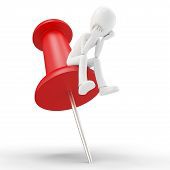 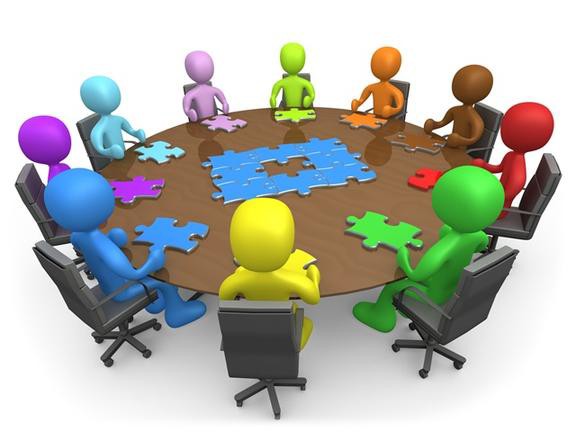 AssignmentAssignmentAssignmentAssignmentPoints% of Final GradeParticipation (Approximately 3 points per 5 day week)Participation (Approximately 3 points per 5 day week)Participation (Approximately 3 points per 5 day week)Participation (Approximately 3 points per 5 day week)505%Weekly Collaboration Time Forums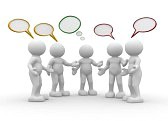 -­‐ Initial posts due Thursdays & Replies to peers due Sundays(8 @ 25 points each)Weekly Collaboration Time Forums-­‐ Initial posts due Thursdays & Replies to peers due Sundays(8 @ 25 points each)Weekly Collaboration Time Forums-­‐ Initial posts due Thursdays & Replies to peers due Sundays(8 @ 25 points each)Weekly Collaboration Time Forums-­‐ Initial posts due Thursdays & Replies to peers due Sundays(8 @ 25 points each)20020%Weekly WIT – Due on Sundays by midnight(15 @ 10 points each)Weekly WIT – Due on Sundays by midnight(15 @ 10 points each)Weekly WIT – Due on Sundays by midnight(15 @ 10 points each)Weekly WIT – Due on Sundays by midnight(15 @ 10 points each)15015%Week DUEGrade15015%Week 1 August 2715015%Week 2 September 315015%Week 3 September 1015015%Week 4 September 1715015%Week 5 September 2415015%Week 6 October 115015%Week 7 October 815015%Week 8 October 1515015%Week 9 October 22Week 10 October 29Week 11 November 5Week 12 November 12Week 13 November 19Week 14 November 26Week 15 December 3Interview with an Adult Learner or InstructorInterview with an Adult Learner or InstructorInterview with an Adult Learner or InstructorInterview with an Adult Learner or Instructor20020%Week DUEGrade20020%Week 13 November 1920020%Weekly Peer-­‐to-­‐Peer Forums-­‐ Initial posts due Thursdays & Replies to peers due Sundays(8 @ 25 points)Weekly Peer-­‐to-­‐Peer Forums-­‐ Initial posts due Thursdays & Replies to peers due Sundays(8 @ 25 points)Weekly Peer-­‐to-­‐Peer Forums-­‐ Initial posts due Thursdays & Replies to peers due Sundays(8 @ 25 points)Weekly Peer-­‐to-­‐Peer Forums-­‐ Initial posts due Thursdays & Replies to peers due Sundays(8 @ 25 points)20020%Week DUEGrade20020%Week 2  Sept 1 / 320020%Week 4 Sept 14 / 1720020%Week 6 Sept 28 / Oct 120020%Week 8 Oct  12 / 1520020%Week 10 Oct  26 / 2920020%Week 12 Nov 9 / 1220020%Week 14 Nov 23 / 2620020%Week 16 Dec 7 / 1020020%Adult Learning Project *DUE WEDNESDAYAdult Learning Project *DUE WEDNESDAYAdult Learning Project *DUE WEDNESDAYAdult Learning Project *DUE WEDNESDAY20020%Week DUEGrade20020%Week 17 December 1320020%